           主盤 Main Panel                         分路盤 Feeder Panel(3CO + LCO ,3OV + 3UV 十相一體 )             ( 3CO + LCO 四相一體 )           主盤 Main Panel                         分路盤 Feeder Panel(3CO + LCO ,3OV + 3UV 十相一體 )             ( 3CO + LCO 四相一體 )           主盤 Main Panel                         分路盤 Feeder Panel(3CO + LCO ,3OV + 3UV 十相一體 )             ( 3CO + LCO 四相一體 )           主盤 Main Panel                         分路盤 Feeder Panel(3CO + LCO ,3OV + 3UV 十相一體 )             ( 3CO + LCO 四相一體 )           主盤 Main Panel                         分路盤 Feeder Panel(3CO + LCO ,3OV + 3UV 十相一體 )             ( 3CO + LCO 四相一體 )圖例標示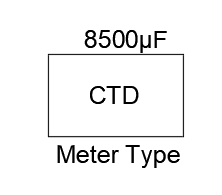 盤面附電錶 8500μF交直流電源輸入CTD與PT 2種直流電能併接輸出盤面附電錶 8500μF交直流電源輸入CTD與PT 2種直流電能併接輸出盤面附電錶 8500μF交直流電源輸入CTD與PT 2種直流電能併接輸出圖面標示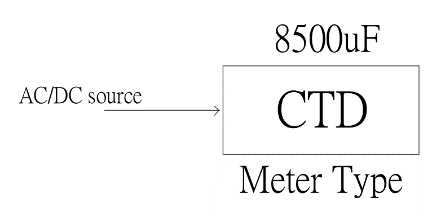 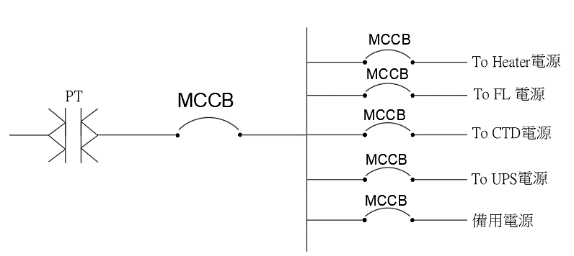 標單格式CTD-E電容跳脫置盤面附電錶 8500μF交直流電源輸入、含PT兩種直流電能併接輸出CTD-E電容跳脫置盤面附電錶 8500μF交直流電源輸入、含PT兩種直流電能併接輸出CTD-E電容跳脫置盤面附電錶 8500μF交直流電源輸入、含PT兩種直流電能併接輸出只標單格式CTD-E電容跳脫置盤面附電錶 4000μF交直流電源輸入、含PT兩種直流電能併接輸出CTD-E電容跳脫置盤面附電錶 4000μF交直流電源輸入、含PT兩種直流電能併接輸出CTD-E電容跳脫置盤面附電錶 4000μF交直流電源輸入、含PT兩種直流電能併接輸出只施工規範範例CTD容量8500μF(含)以上AC110V/DC155V，盤面型，AC/DC電源輸入，PT與CTD 兩種直流電能併接輸出，例如:測試鈕及表計顯示，可為訂製品或多元件組合，驗收時需驗證功能。CTD容量4000μF(含)以上AC110V/DC155V，盤面型，AC/DC電源輸入，PT與CTD 兩種直流電能併接輸出，例如:測試鈕及表計顯示，可為訂製品或多元件組合，驗收時需驗證功能。CTD容量8500μF(含)以上AC110V/DC155V，盤面型，AC/DC電源輸入，PT與CTD 兩種直流電能併接輸出，例如:測試鈕及表計顯示，可為訂製品或多元件組合，驗收時需驗證功能。CTD容量4000μF(含)以上AC110V/DC155V，盤面型，AC/DC電源輸入，PT與CTD 兩種直流電能併接輸出，例如:測試鈕及表計顯示，可為訂製品或多元件組合，驗收時需驗證功能。CTD容量8500μF(含)以上AC110V/DC155V，盤面型，AC/DC電源輸入，PT與CTD 兩種直流電能併接輸出，例如:測試鈕及表計顯示，可為訂製品或多元件組合，驗收時需驗證功能。CTD容量4000μF(含)以上AC110V/DC155V，盤面型，AC/DC電源輸入，PT與CTD 兩種直流電能併接輸出，例如:測試鈕及表計顯示，可為訂製品或多元件組合，驗收時需驗證功能。CTD容量8500μF(含)以上AC110V/DC155V，盤面型，AC/DC電源輸入，PT與CTD 兩種直流電能併接輸出，例如:測試鈕及表計顯示，可為訂製品或多元件組合，驗收時需驗證功能。CTD容量4000μF(含)以上AC110V/DC155V，盤面型，AC/DC電源輸入，PT與CTD 兩種直流電能併接輸出，例如:測試鈕及表計顯示，可為訂製品或多元件組合，驗收時需驗證功能。CTD容量8500μF(含)以上AC110V/DC155V，盤面型，AC/DC電源輸入，PT與CTD 兩種直流電能併接輸出，例如:測試鈕及表計顯示，可為訂製品或多元件組合，驗收時需驗證功能。CTD容量4000μF(含)以上AC110V/DC155V，盤面型，AC/DC電源輸入，PT與CTD 兩種直流電能併接輸出，例如:測試鈕及表計顯示，可為訂製品或多元件組合，驗收時需驗證功能。參考廠牌育駿02-2961-597902-2961-597902-2961-5979備註參考廠牌三菱02-2381-119002-2381-119002-2381-1190參考廠牌奇異02-2393-328302-2393-328302-2393-3283參考廠牌章任02-2557-324702-2557-324702-2557-3247參考廠牌謙泰02-2857-395002-2857-395002-2857-3950參考廠牌巨翰02-2961-764502-2961-764502-2961-7645